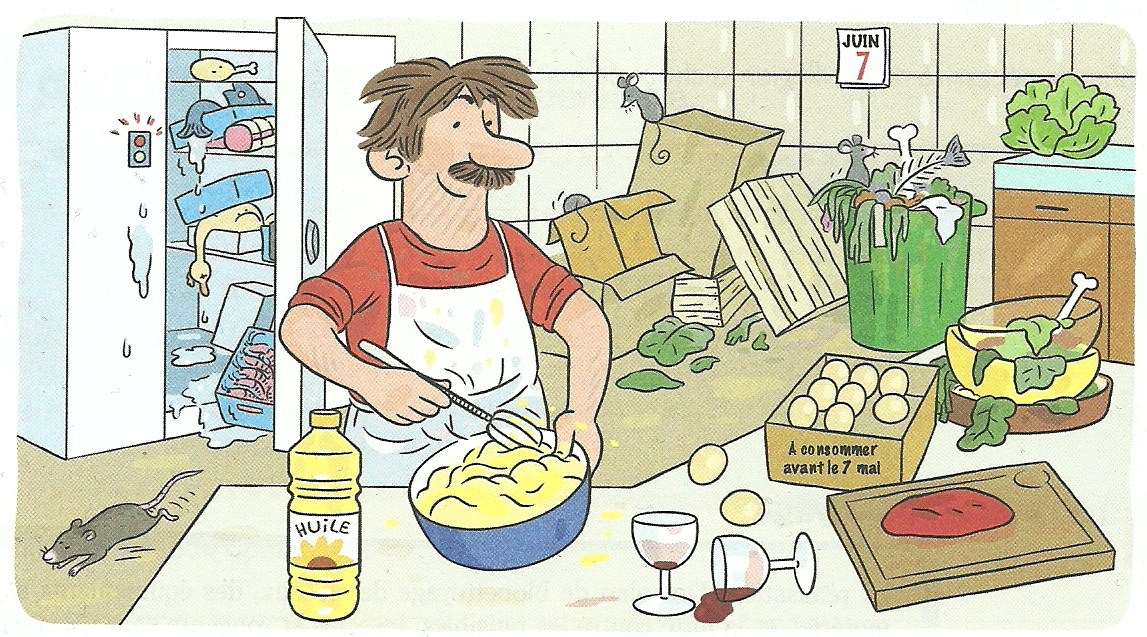  Expliquer la décision des inspecteurs de fermer le restaurant « L’étoile », en vous aidant de l’illustration ci-dessus.Les normes d’hygiène (marche en avant) ne sont pas respectées : -les produits sales côtoient les produits propres		-présence de rats et souris-viande laissée à température ambiante			-CF+ ne fonctionne pas, ouverte, souillée, les -œufs périmés							produits stockés décongèlent et ne sont pas 									emballés-tenue pro non conforme : pas de coiffe, ni veste, ni tour de cou, tablier saleDéduire les origines de contamination en vous aidant de la méthode des 5M.La contamination a pour origines : la méthode, la matière première, le milieu, le matériel et la main-d’œuvrePréciser le risque de telles pratiques.C’est d’intoxiquer et de nuire gravement à la santé des clients du restaurant.I- L’HYGIÈNE DU MILIEU ET DU MATÉRIELDocument 1 : La propreté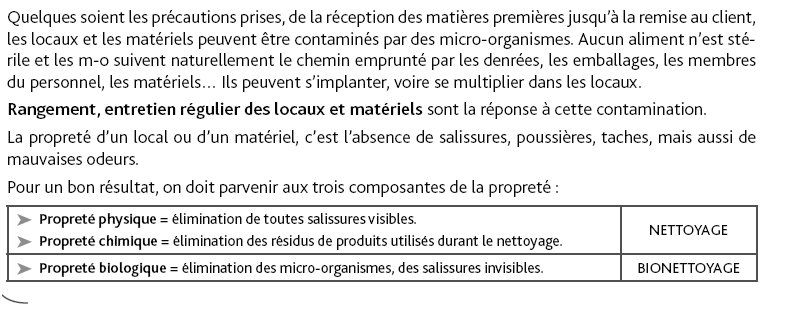 Source : Sciences Appliquées Delagrave CAP 2018En résumé Définitions : 	-Hygiène : règles et pratiques nécessaires au maintien de la santé et de la propreté.	-Mention « contact alimentaire » : désigne un produit qui peut être utilisé sur des zones en contact 	avec les aliments, sans risque chimique pour les clients.	-Désinfection : opération au résultat momentané qui élimine les micro-organismes présents sur un 	milieu inerte -Bionettoyage : nettoyage +désinfection.Les produits de nettoyage et de désinfectionLes 4 paramètres d’efficacité du nettoyageNOM :............................................Prénom : .......................................Date : ............................................L’ENTRETIEN DU MATÉRIEL, DES ÉQUIPEMENTS ET DES LOCAUXMicrobiologie appliquée 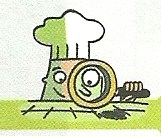 à l’hygiène età la préventionProduitsCaractéristiquesActionsDétergentTensioactifsDécolle, désagrège et met en suspension les salissures (action nettoyante).AbrasifComposés minérauxNettoie par frottement (action mécanique).DégraissantBasiqueÉlimine les graisses cuites.DésinfectantVariable selon sa nature chimiqueDétruit ou inhibe des m-o selon le spectre d’activité.DétartrantAcideÉlimine les dépôts calcaires, le tartre.Action chimiqueTemps d’actionAction mécaniqueTempérature